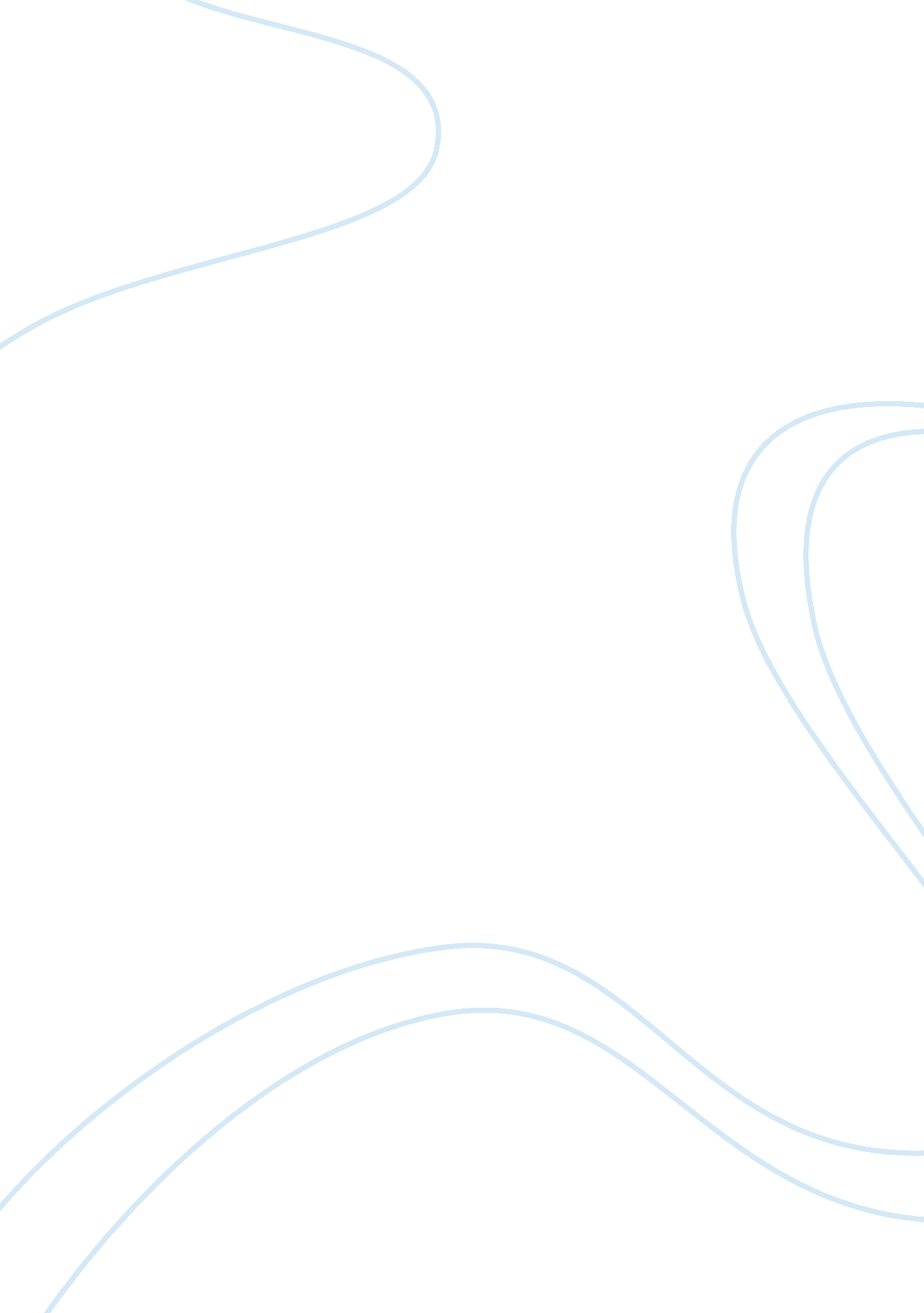 Globalization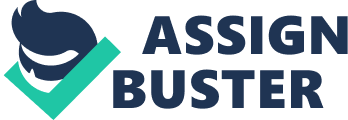 Democratization Full George Modelski defines democratization in his article Problems of Democratization, as the process of change to the democratic views which he considers a powerful process and is not only worldwide but a long-term process based from the path taken by China (2007). As the world watched China consider its political stand and embrace democratic views, it also watched the metamorphosis of its economic growth and this is what Modelski perceives as the key factor for democratization. This has set not only one nation into action but has enlightened other nations to follow suit, which now has placed the process in a worldwide battle. With the decades or even centuries of other political views like communism, it is indeed a difficult task to educate a large group of people to adopt to a great change in their way of living so that the process is given the time to take its full effect and not to be hurried (Modelski 2007). Economic freedom could be the most important of the factors contributing to communist nations to consider being democratized and can be said to be the strongest driving force for a nation to undergo the process. Looking at democratic countries succeeding not only in their economy but also in their social affairs adds to the attraction to democratization as Modelski states as ‘ winning wars sans the mass killings’. In addition, democracies work better. Where there is peace and order, without the fear of committing mistakes and getting punished, a person surely works better and this is true in democratic countries as opposed to communist countries. Modelski also considers the factor of democracy knowing how to cooperate a strong motivation for the drive to democratization. Taking the psychological side of it, people who are given the freedom to have their rest and improve their working conditions are more productive and consequently improve the economic situation of the nation they are in. This brings back the objective to the first factor discussed in this paper which is economic freedom. In effect, the fight for hunger is also achieved in a successful manner with the improvement of the national economy, making democratization more attractive to other nations and the widespread effect is global, achieved by imitation (Modelski 2007). Democracy viewed by looking back to its history could be said to be a good form of governance favoring the good of the people and this is what is causing communist nations to look at their political system and decide to change for the betterment of their nation. Although democracy has its own flaws as all governments do, the most attractive feature is the value of the people and their economic status being considered. This fact has been seen in the debates between idealists and realists which are considered to have made good arguments. However, despite the flaws seen in reviews, as democratization has been said to be a powerful process, there is probably no one who can put a stop to the epidemic that is moving worldwide. Modelski views the result of the process as unstoppable because nations are recognizing its positive features and they are the ones who are naturally drawn to its beauty. Moreover, the process, he says, is not achieved through campaign but patience. Reference Modelski, George., 2007. Problems of Democratization. (Online) Available at: 